Додаток 11.Принтер 3D XYZprinting da Vinci 1.0 PRO 3-в-1 WiFi (3F1ASXEU01K)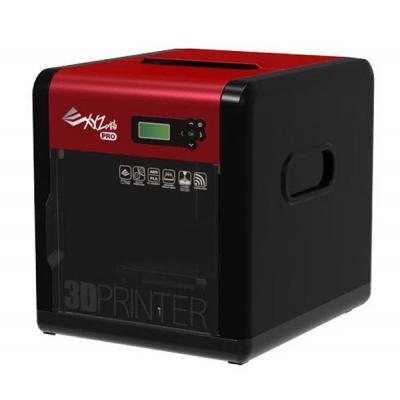 2.Інтерактивний Короткофокусний проектор Epson EB-536Wi (WXGA, 3400 ANSI Lm) (V11H670040)Індикативна ціна -  47300.00 грн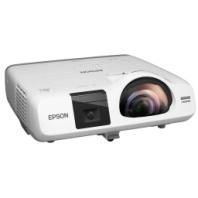 ____________________________________________________________________________3.Настінне кріплення Epson ELP MB45 (V12H706040)Індикативна ціна – 6600,00 грн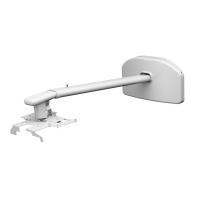 _____________________________________________________________________________4. Документ-камера Epson ELPDC07 (V12H759040)Індикативна ціна – 11200,00грн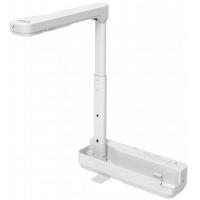 ________________________________________________________________________5. Багатофункційний пристрій  EPSON L6170 c WiFi (C11CG20404)Індикативна ціна – 15000,00 грн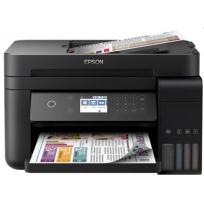 Технические характеристики Epson L6170Состав поставкиПринтер-сканер-копирКабель питанияCD с программным обеспечением и драйверами для Windows и OS XРуководство по установкеГарантийный талон8 контейнеров с чернилами (черный, голубой, пурпурный, желтый) × 2Основные свойстваТип устройства	МФУТип расходных материалов	Встроенные емкости для чернилСерия устройств	Фабрика печати EpsonТеxнология печати	СтруйнаяОбласть применения	Для домаДля офисаНазначение	Для печати цветных документовФункция копирования	ДаФункция сканирования	ДаФункция факса	НетЦветность печати	ЦветнаяКоличество цветов	4Гарантия, мес	12 месяцев или 50000 отпечатков (в зависимости от того, что наступит первым)Беспроводное подключение по Wi-Fi	ДаСетевое подключение	ДаПоддержка iPrint	ДаПоддержка Email Print	ДаПоддержка Epson Connect	ДаПоддержка Wi-Fi Direct	ДаПоддержка Wi-Fi Direct Multi-NIC	ДаПоддержка SD Apps	НетWireless PictBridge	НетПечать без ПК	ДаПринтерМаксимальный формат	A4Максимальное разрешение, dpi	4800x1200Печать фотографий	ДаПечать на CD/DVD	НетПечать на рулоне	НетАвтоматическая Двусторонняя печать (A4)	ДаМинимальный объем капли, пл	3.3Печать без полей	естьОбласть печати, мм	210x297Максимальная скорость черно-белой печати A4 (драфт), стр/мин*	33Скорость черно-белой печати A4 (ISO), стр/мин**	15Максимальная скорость цветной печати A4 (драфт), стр/мин*	20Скорость цветной печати A4 (ISO), стр/мин**	8Скорость печати цветной фотографии 10x15 см., сек***	69КопирЦветное копирование	ДаМаксимальное разрешение копира (ч/б)	1200x2400Максимальное разрешение копира (цветн.)	1200x2400Максимальное количество копий за цикл	99СканерТип сканера	планшетныйТип датчика	CISМаксимальный формат оригинала	A4Максимальный размер сканирования, мм	216x297Разрешение сканера, dpi	1200x2400Устройство автоподачи оригиналов	ДаЕмкость устройства автоподачи оригиналов, листов	30ЛоткиПодача бумаги стандартная, листов	150Емкость выxодныx лотков, листов	30ИнтерфейсыUSB, тип B	ДаEthernet	ДаLPT	НетFireWire	НетУстройство для чтения карт памяти	НетПоддержка карт памяти SD	НетПоддержка карт памяти Compact Flash	НетПоддержка карт памяти MMC	НетПоддержка карт памяти Smart Media	НетПоддержка карт памяти xD-Picture	НетPictBridge	НетНосители для печатиПечать на фотобумаге	ДаПечать на матовой бумаге	ДаПечать на глянцевой бумаге	ДаCD/DVD с печатающей поверхностью	НетПечать на карточках	ДаПечать на конвертах	ДаРасxодные материалыФормат фотографий, см	9x1310x1510x1813x1813x2020x25Минимальная плотность бумаги, г/м2	64Максимальная плотность бумаги, г/м2	256Тип чернил	водорастворимыепигментныеКоличество контейнеров	4Режим экономии тонера	НетРесурс стартового набора контейнеров, ч/б. страниц****	14000Ресурс стартового набора контейнеров, цветных страниц****	11200Ресурс контейнера с черными чернилами чернилами, ч/б страниц****	7500Ресурс 3-х контейнеров с голубыми, пурпуными и желтыми чернилами, цветных страниц****	6000Дополнительная информацияПоддержка ОС	OS XWindowsЖК-дисплей	ДаДиагональ ЖК-дисплея, см	6.1Функции ЖК-дисплея	выбор фотографийпросмотруправление устройствомСенсорная панель управления	НетПотребляемая мощность (при работе), Вт	12Минимальная рабочая температура, Со	10Максимальная рабочая температура, Со	35ГабаритыШирина, мм	375Глубина, мм	347Высота, мм	231Вес, кг	6.7ПримечанияМаксимальная скорость печати	*Скорость печати измерена в режиме «драфт», подробности на сайте www.epson.eu/testingСкорость печати (ISO)	**Скорость печати документов A4 на простой бумаге измеряется на основе стандарта ISO/IEC 24734.Ресурс контейнеров с чернилами	****Данные о ресурсе контейнеров Epson основаны на измерениях, сделанных по методологии компании Epson с использованием тестовых образцов печати стандарта ISO/IEC , подробности на epson.ruПрименениеСферы бизнеса	ОфисТиповое назначение	Для малых и средних рабочих групп__________________________________________________________________________6. Тонкий клієнтІндикативна ціна  -  10500,00грнКомплект клавіатура + миша Vinga KBS170 Black– 500,00грн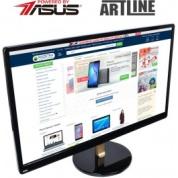 Тонкий клієнт поставляється з операційною системою, що підтримує підключення за протоколом RDP до Windows Server 20167.Сервер в комплекті: Сервер Dell PowerEdge T30 (210-T30-PR-3Y)/ Твердотільний накопичувач SSD 2.5" ADATA 480GB SU650 SATA 3D TLC    (ASU650SS-480GT-C)/ Монітор BenQ GL2250HM Black/ Кабель Maxxter V-HDMI4-6 HDMI V.1.4, позол. коннект.,1.8м/ kbmІндикативна ціна  -  30000,00грн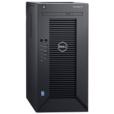 Сервер Dell PowerEdge T30 (210-T30-PR-3Y):-Процесор - ntel® Xeon® E3-1225v5-Кількість ядер – 4-Частота процесора - 3.3GHz-Пам'ять – 2шт 8GB DDR4-Жорсткий диск - 1 TB SATAТвердотільний накопичувач SSD 2.5" ADATA 480GB SU650 SATA 3D TLC    (ASU650SS-480GT-C)-Об’єм – 480 ГБ -Технологія 3D TLC-Швидкість читання - 520 МБ/с-Швидкість запису – 450 МБ/с-Час напрацювання на відмову - 2 млн. годинМонітор BenQ GL2250HM Black:-Діагональ – 21,5-Роздільна здатність - 1920 х 1080-Співвідношення строрін - 16:9-Покриття екрану – матове-Інтерфейси - DVI , HDMI , VGA-Вбудовані колонки – такІндикативна ціна, грн. з ПДВПринтер 3D XYZprinting da Vinci 1.0 PRO 3-в-1 WiFi48900,00Котушка з ниткою 1.75мм / 1кг PLA Polaroid для 3D принтера 1940,00Лазерний гравірощик (опція)6400,00ОсновнеОсновнеТип3D-принтерТехнологія друкуFFF (Fused Filament Fabrication)Матеріал друкуPLA-пластик /сумісний з ABS і PLA нитками 1,75 мм інших виробників
ABS-пластикТовщина шару, що наноситься, мм0.1 - 0.4ДодатковоДодатковоДіаметр сопел, мм0.4Габарити області друку, мм200x200x190Програмне забезпеченняXYZware ProДисплей 2,6” FSTN LCM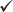 ПідключенняUSB
Wi-FiДіаметр нитки1.75 ммМодуль лазерного гравірування опціяОбласть гравіювання200x200 ммДовжина хвилі лазера450 нм+5 нм/-10 нм InGaNФізичні характеристикиФізичні характеристикиГабарити принтера, мм468 x 510 x 558Маса принтера27.5 кг (брутто)СкануванняСкануванняТехнологія скануваннялазерна тріангуляціяРозмір сканера (Д x В)3 x 3 см – 15 x 15 смРоздільна здатність сканування2140 крапок/см2Завантаження платформи≦3 кгТочність сканування0.25 ммПО для скануванняXYZscanОсновніОсновніКлас пристроюдля презентацій
для шкіл і ВУЗівПроекційне ставленнякороткофокусний (0.8 - 1.3) /0.65:1Тип матриці3LCD /D8Реальна роздільна здатність1280 x 800 пікс WXGAФормати зображення16:10Споживана потужність298 ВтДжерело світлаДжерело світлаРесурс лампи5000 гПотужність лампи215 ВтРесурс лампи в економічному режимі10000 гЗображенняЗображенняЯскравість екрану3400 лм /1900 ANSI Lm ECOКонтрастність16000 :1Передача кольору1 млрд. кольорівМасштабування і фокусуванняручна /f=6.4 ммПроеціюванняПроеціюванняКорекція трапеції V= ±7° H= ±5°ВідеостандартиPAL
SECAM
NTSCПідтримка HDTVЦифрове збільшення1.35ІнтерфейсиІнтерфейсиРоз'ємиHDMI, S-Video, VGA /x3, USB type-B, вхід для мікрофона, RCA, USB type-A, аудіовхід (line-in) /x2, RJ45, RS-232, stereo RCA /x2, аудиовихідДодатковоДодатковоРівень шуму37 дБ /29 дБВбудований динамік 16 ВтПульт ДУФізичніФізичніКолірбілийГабарити ( ВxШxГ )344 x 315 x 94 ммВага3.9 кгОсновніОсновніТипНастінне кріпленняСумісністьEpson серії EB-520/525W/530/535WФізичніФізичніКолірбілийВага11 кгОсновніОсновніТипДокумент-камераДодатковоПоворот /Диапазон поворота камеры: H ±90° / V ±90°
Підсвітка /2x White LEDФізичніФізичніГабарити260x74x399 мм /габариты в сложенном состоянии 260x74x58 ммКолірбілийВага1 кг№ХарактеристикаМоноблок ARTLINE Business S21 Intel® Quad-core Celeron® J1900 (2.0 GHz)/2GB DDR3L-1600 SODIMM/Wi-Fi 802.11AC/120GB SSD/-/SoC/Intel HD/Artline Business AiO S2 21,5" VA FullHD 1920*1080 48W Технический паспорт1Формфактор персонального комп'ютераМоноблок (монітор та системний блок в одному корпусі, з одним блоком живлення)2ПроцесорIntel® Quad-core Celeron® J1900 (2.0 GHz)  3Материнська платаПорти вводу/виводу:2 x USB 2.02 x USB 3.01 x VGA1 x HDMI1 x RJ45Audio, Mic4Оперативна пам’ятьМодуль 2Гб DDR3L-1600 SODIMM5Відео картаІнтегрована відеокарта Intel® HD Можливість підключення додаткового дисплею через D-Sub6Жорсткий дискSSD 120 ГБ 7Мережева карта1 x RJ45 портШвидкість передачі, що підтримується – 10/100/1000Мб/с8Бездротові технологіїWi-Fi 802.11AC9Звукова картаІнтегрований HD-Audio10ЕлектроживленняБлок живлення не більше 48ВтЕнергоефективність 85% ефективності при 230VacКабель живлення у комплекті12Технологія матриці дисплеяLED підсвіткаТип матриці – VA. 13Діагональ дисплея21.5 дюймспіввідношення сторін 16:914Роздільна здатність дисплея1920х108015Яскравість дисплея220 кд/м2.16Контрастність дисплея800:1.18СертифікаціяНаявні сертифікати ДСТУ ISO 9001:2009 (ISO 9001:2015, IDT)Наявні сертифікати ДСТУ ISO 14001:2015 (ISO 14001:2015, IDT)